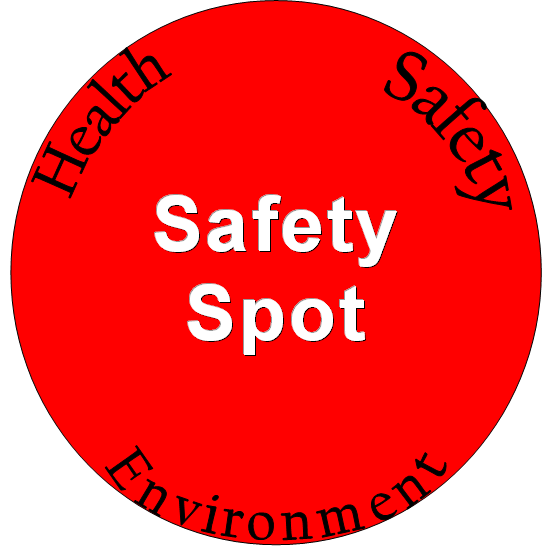 Laboratory GuidelinesPlease post in the labNo eating, drinking or gum chewing within the lab.Doors should remain closed at all times. Ventilation works properly only when the doors are shut.No food or food wrappers/containers are permitted inside the lab.No mouth pipetting.Wash hands regularly, such as when exiting or entering the lab, after spill clean-up or changing tasks.Restrain dangling clothing, hair, or jewellery.Laboratory clothing should be loose fitting.Consider the safety of those around: inform others if you are engaging in hazardous work.Follow the laboratory working alone policy.Ensure your Personal Protective Equipment (PPE) is appropriate to the hazard in the lab. Protective equipment should match the most hazardous activity in a room.Pets are not permitted in the laboratory.Keep up to date emergency information near the telephone and update it periodically.Keep spill containment materials in the lab and check regularly.Inspect and maintain equipment ensuring that safety guards and other protective features are always in place.Before you open a chemical ensure you understand the risks, have taken WHMIS training and have the appropriate safety precautions in place.In this lab, the following individuals are responsible for ordering materials:NamePut the date and your initials on a chemical when it is received, and opened.Hazardous materials NEVER go down the sink or into the general waste stream.Consider scaling down procedures to limit your exposure to hazardous materials, and limit the amount of wastes for disposal.Use diluted substances more often.The PI in this lab has set the following laboratory guidelines:Add lab specific rules here.